สรุปภูมิหลังทางสังคมและวัฒนธรรมญี่ปุ่นสมัยมุโรมาจิ （）(ค.ศ. 1336 - ค.ศ. 1568)　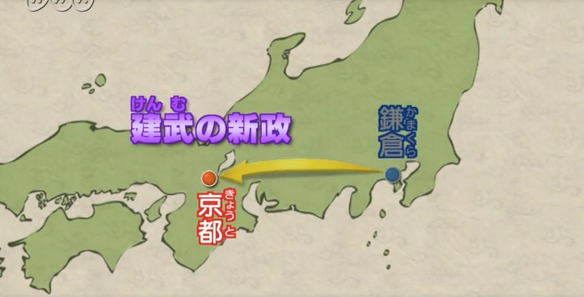        Source: https://www2.nhk.or.jp/school/movie/bangumi.cgi?das_id=D0005120363_00000เมื่อจักพรรดิโกะไดโกะ	（）เอาชนะและล้มล้างรัฐบาลโชกุนที่คามาคุระได้ในปีค.ศ.1333จึงได้รื้อฟื้นระบอบการปกครองที่มีจักรพรรดิเป็นศูนย์กลาง（）ขึ้นมาใหม่ เรียกว่าการฟื้นฟูปีเค็มมุ（の） โดยย้ายศูนย์การปกครองไปอยู่ที่ราชสำนักในเกียวโต แต่การเมืองใหม่ที่จักรพรรดิโกะไดโกะสร้างขึ้นมานี้ล้มเหลวภายใน 2 ปีครึ่งเนื่องจากชนชั้นนักรบและผู้คนไม่พอใจเป็นอย่างมากเพราะต้องการให้มีการปกครองระบอบโชกุนต่อไป จึงเกิดความบาดหมางขึ้นระหว่างพวกขุนนางและพวกนักรบ1. ระบอบ 2 ราชวงค์（２つの）	ราชวงศ์เหนือใต้（）ปีค.ศ.1336 อะชิคางะ ทาคะอุจิ（）ได้ทำสงครามกับกองทัพของจักรพรรดิโกะไดโกะและได้ชัยชนะจึงเข้ายึดเมืองเกียวโตได้สำเร็จ และตั้งจักรพรรดิโคเมียวเป็นจักพรรดิองค์ใหม่ มีราชสำนักอยู่ที่เกียวโต ส่วนจักรพรรดิโกะไดโกะหนีไปยังเมืองโยชิโนะ จังหวัดนาระและตั้งราชสำนักของพระองค์ขึ้นมาเช่นกัน จึงทำให้สมัยมุโรมาจิช่วงนี้มีจักรพรรดิ 2 พระองค์ในเวลาเดียวกัน เรียกว่าราชวงศ์ฝ่ายเหนือมีราชสำนักอยู่ที่เกียวโต（）และราชวงศ์ฝ่ายใต้มีราชสำนักอยู่ที่โยชิโนะ (จังหวัดนาระ)  ราชวงศ์ฝ่ายเหนือ （）　　　　　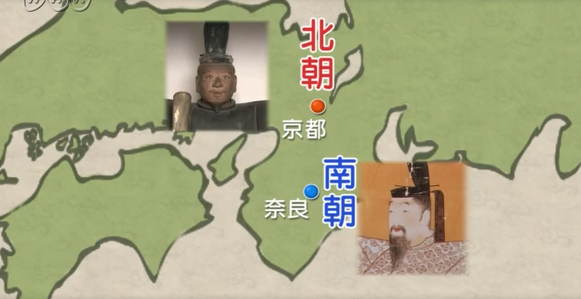   Source: https://www2.nhk.or.jp/school/movie/bangumi.cgi?das_id=D0005120363_00000รัฐบาลโชกุนที่มุโรมาจิ（）หลังจากแยกเป็นราชวงศ์เหนือใต้ได้ไม่นาน อะชิคางะ ทาคะอุจิ（）ได้รับการแต่งตั้งเป็นเซอิไทโชกุนเพราะสืบเชื้อสายมาจากมินาโมโตะ รัฐบาลโชกุนสนับสนุนราชวงศ์ฝ่ายเหนือซึ่งอยู่ที่เกียวโต นี่คือจุดเริ่มต้นของรัฐบาลโชกุนอะชิคางะและสมัยมุโรมาจิ เกิดสงครามแย่งชิงอำนาจซึ่งกันและกันกินเวลาต่อเนื่องประมาณ 60 ปี ค.ศ. 1392 โชกุนอะชิคางะ โยชิมิทสึ（）ซึ่งเป็นโชกุนคนที่ 3ได้อำนาจการปกครองประเทศอย่างเต็มที่ (เป็นโชกุนเมื่ออายุ 9 ปีต่อจากบิดาที่เสียชีวิตกะทันหัน แต่อายุยังน้อยจึงมีผู้สำเร็จราชการแทนโชกุนปกครองแทน) เมื่อมีอำนาจในการปกครองเต็มที่โชกุนอะชิคางะ โยชิมิทสึจึงจัดให้มีการเจรจาสงบศึกระหว่างราชวงศ์ฝ่ายเหนือและฝ่ายใต้ โดยราชวงศ์ฝ่ายใต้ยอมรวมเป็นหนึ่งเดียวกับราชวงศ์ฝ่ายเหนือ มีการมอบเครื่องราชกุฏภัณฑ์ 3 อย่างซึ่งเป็นสัญลักษณ์ของราชสมบัติญี่ปุ่นให้แก่ราชวงค์ฝ่ายเหนือ ญี่ปุ่นจึงกลับมามีจักพรรดิพระองค์เดียวเหมือนเดิม เป็นการยุติสมัยราชวงศ์เหนือใต้2. วัฒนธรรมสมัยมุโรมาจิ（）　มุโรมาจิเป็นสมัยแห่งความรุ่งเรืองทางวัฒนธรรมวัฒนธรรมคิตะยามะ（）คฤหาสถ์ศาลาทอง（）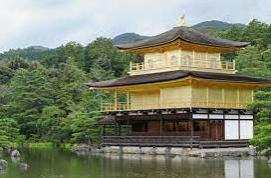                              Source: https://www.photo-ac.com/main/search?q=%E9%87%91%E9%96%A3%E5%                                           AF%BA&srt=dlrank&qt=&pp=70&p=1&pt=Aโชกุนอะชิคางะ โยชิมิทสึ（）ซึ่งเป็นโชกุนคนที่ 3 ได้รับตำแหน่งอัครมหาเสนาบดี（）จากราชสำนัก จึงใช้ชีวิตปะปนกับชนชั้นขุนนาง มีชีวิตอย่างหรูหราจนแทบจะไม่เหลือชีวิตแบบทหารอีก โชกุนโยชิมิทสึได้สร้างคฤหาสถ์ศาลาทอง ที่คิตะยามะของเมืองเกียวโตเป็นที่พำนักในบั้นปลายของชีวิต หรือที่รู้จักกันในปัจจุบันว่า “วัดคิงคาคุ”คฤหาสถ์ศาลาทอง（)แสดงให้เห็นถึงวัฒนธรรมการก่อสร้างแบบใหม่ที่มีการผสมผสานวัฒนธรรมระหว่างวัฒนธรรมของขุนนาง（） นักรบ（）และศาสนาพุทธ（）วัฒนธรรมฮิงาชิยามะ（）คฤหาสถ์ศาลาเงิน（）สมัยมุโรมาจิ วัฒนธรรมไม่ใช่ของชนชั้นสูงเพียงฝ่ายเดียว มีการเผยแพร่วัฒนธรรมไปยังผู้คนทั่วไป และวัฒนธรรมก็ไม่ได้กระจุกตัวอยู่แค่ในเมืองหลวงที่เกียวโต แต่เผยแพร่ออกไปยังที่ห่างไกลเมืองหลวงด้วยโชกุนอชิคางะ โยชิมาสะ（）ได้สร้างคฤหาสถ์ศาลาเงิน（）ขึ้นที่ภูเขาฮิงาชิยามะ（）ทางตะวันออกของเกียวโตเป็นที่พำนักในบั้นปลายของชีวิต สมัยของโชกุนโยชิมาสะนี้เป็นสมัยที่มีความเจริญรุ่งเรืองด้านศิลปวัฒนธรรมเป็นอย่างมาก ชนชั้นนักรบยังรับวัฒนธรรมจากจีน (ราชวงศ์หมิง)อย่างต่อเนื่อง ทำให้เกิดการพัฒนาวัฒนธรรมหลายด้าน3. มุโรมาจิเป็นสมัยแห่งการติดต่อกับต่างชาติจากการที่โชกุนโยชิมิทสึแต่งตั้งคณะทูตไปเจริญสัมพันธไมตรีกับจีน (ราชวงศ์หมิง)ทำให้รัฐบาลโชกุนเปิดรับวัฒนธรรมจีนเข้ามาในญี่ปุ่นหลายด้านวัฒนธรรมสมัยมุโรมาจิที่ส่งผ่านมาถึงปัจจุบัน ศาสนาพุทธนิกายเซน（）การชงชา （の） การจัดดอกไม้（け）　　　　　　　 การจัดสวน（） ละครโน（） เคียวเง็น（） การวาดภาพด้วยหมึก（）　 